Приложение №1К Основной общеобразовательной программе основного общего образованияМБОУ «Енхорская СОШ»Утвержден приказом №17/4 от 12.05.2022 г.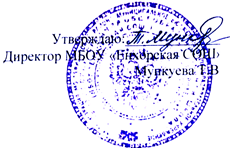 Учебный план 5 классаМБОУ «Енхорская СОШ»Джидинского района Республики Бурятияна 2022-2023 уч/год.с. Енхор2022 г.ПОЯСНИТЕЛЬНАЯ ЗАПИСКА к учебному плану 5 классаУчебный план МБОУ «Енхорская СОШ» для 5 класса сформирован в соответствии с Федеральным государственным образовательным стандартом основного общего образования, утвержденным приказом Министерства просвещения Российской Федерации от 31.05.2021 №287 и на основе следующих нормативных документов:Федерального закона от 29.12.2012 № 273-ФЗ «Об образовании в Российской Федерации» (с изменениями);Федерального государственного образовательного стандарта начального общего образования, утвержденного приказом Министерства просвещения Российской Федерации от 31.05.2021 №287 (далее - ФГОС ООО);Санитарными правилами СП 2.4.3648-20 «Санитарно- эпидемиологические требования к организации воспитания и обучения, отдыха и оздоровления детей и молодежи», утвержденными постановлением Главного государственного санитарного врача Российской Федерации от 28.09.2020 №28;Санитарными	правилами    и    нормами    СанІІиН    1.2.3685-21«Гигиенические нормативы и требования к обеспечению безопасности и (или) безвредности для человека факторов среды обитания», утвержденных постановлением Главного государственного санитарного врача Российской Федерации от 28.01.2021№ 2 (начало и окончание занятий, продолжительность учебных занятий, учебная нагрузка при пятидневной и шестидневной учебной неделе, продолжительность выполнения домашних заданий, шкалы трудности учебных предметов на уровне начального общего, основного общего, среднего общего образования)Порядка организации и осуществления образовательной деятельности по основным общеобразовательным программам - образовательным программам начального общего, основного общего и среднего общего образования, утверждённого приказом Министерства просвещения Российской Федерации от 28.08.2020 № 442 (с изменениями и дополнениями от 20.11.2020);Федерального перечня учебников, допущенных к использованию при реализации имеющих государственную аккредитацию образовательных программ начального общего, основного общего, среднего общего образования организациями, осуществляющими образовательную деятельность, утверждённого приказом Министерства просвещения Российской Федерации от 20.05.2020 № 254 (с изменениями и дополнениями от 23.12.2020);Закона Республики Бурятия от 10.06.1992 N 221-XII (ред. от 07.03.2014) "О языках народов Республики Бурятия".Устава МБОУ «Енхорская СОШ».Учебный план разработан с целью сохранения единого образовательного пространства РФ, создания условий доступности качественного общего образования, обеспечения усвоения обязательного минимума каждым учащимся, в соответствии с санитарно- эпидемиологическими правилами и нормативами.Учебный план МБОУ «Енхорская СОШ» является частью основной образовательной программы основного общего образования, обеспечивает выполнение ФГОС ООО, гарантирует выпускникам основной школы необходимый уровень образовательной подготовки для продолжения образования в средней школе.Учебный план МБОУ «Енхорская СОШ» обеспечивает реализацию требований ФГОС, определяет общие рамки отбора учебного материала, формирования перечня результатов образования и организации образовательной деятельности.Учебный план МБОУ «Енхорская СОШ»:—фиксирует максимальный объем учебной нагрузки обучающихся;—определяет (регламентирует) перечень учебных предметов, курсов и время, отводимое на их освоение и организацию;—распределяет учебные предметы, курсы, модули по классам и учебным годам.Учебный план МБОУ «Енхорская СОШ» обеспечивает преподавание и изучение государственного языка Российской Федерации, а также возможность преподавания и изучения родного языка из числа языков народов РФ, в том числе русского языка как родного языка, государственных языков республик Российской Федерации. В случаях, предусмотренных законодательством Российской Федерации в сфере образования, предоставляет возможность обучения на государственных языках республик Российской Федерации и родном языке из числа языков народов Российской Федерации, возможность их изучения, а также устанавливает количество занятий. Вариативность содержания образовательных программ основного общего образования реализуется через возможность формирования программ основного общего образования различного уровня сложности и направленности с учетом образовательных потребностей и способностей обучающихся, включая одаренных детей и детей с ОВЗ.Учебный план состоит из двух частей: обязательной части и части, формируемой участниками образовательных отношений.Обязательная часть примерного учебного плана определяет состав учебных предметов обязательных для всех имеющих по данной программе государственную аккредитацию образовательных организаций, реализующих образовательную программу основного общего образования, и учебное время, отводимое на их изучение по классам (годам) обучения.Часть учебного плана, формируемая участниками образовательных отношений, определяет время, отводимое на изучение учебных предметов, учебных курсов, учебных модулей по выбору обучающихся, родителей (законных представителей) несовершеннолетних обучающихся, в том числе предусматривающие углубленное изучение учебных предметов, с целью удовлетворения различных интересов обучающихся, потребностей в физическом развитии и совершенствовании, а также учитывающие этнокультурные интересы, особые образовательные потребности обучающихся с ОВЗ. Время, отводимое на данную часть учебного плана, может быть использовано на:—увеличение учебных часов, предусмотренных на изучение отдельных учебных предметовобязательной части, в том числе на углубленном уровне;—введение специально разработанных учебных курсов, обеспечивающих интересы и потребности участников образовательных отношений, в том числе этнокультурные;—другие виды учебной, воспитательной, спортивной и иной деятельности обучающихся.В интересах детей с участием обучающихся и их семей могут разрабатываться индивидуальные учебные планы, в рамках которых формируется индивидуальная траектория развития, обучающегося (содержание учебных предметов, курсов, модулей, темп и формы образования).Реализация индивидуальных учебных планов, программ сопровождается тьюторской поддержкой.Режим работы МБОУ «Енхорская СОШ» - 5-дневная учебная неделя с учетом законодательства Российской Федерации.Продолжительность учебного года основного общего образования составляет 34 недели.Количество учебных занятий за 5 лет не может составлять менее 5058 академических часов и более 5549 академических часов.Максимальное число часов в неделю в 5 классе при 5-дневной учебной неделе и 34 учебных неделях составляет 29 часа.Продолжительность урока в основной школе составляет 40 минут.Для классов, в которых обучаются дети с ограниченными возможностями здоровья, — 40 минут.Во время занятий необходим перерыв для гимнастики не менее 2 минут.Для 5 класса в 2022-2023 учебном году выбран вариант 1 из шести вариантов недельного учебного плана. При реализации недельного учебного плана количество часов на физическую культуру составляет 2, третий час должен быть реализован образовательной организацией за счет часов внеурочной деятельности и/или за счет посещения учащимися спортивных секций.В государственных и муниципальных образовательных организациях, расположенных на территории республики Российской Федерации, может вводиться изучение государственных языков республик Российской Федерации в соответствии с законодательством республик Российской Федерации. Изучение родных языков из числа языков народов Российской Федерации, государственных языков республик Российской Федерации следует организовать на основе примерных рабочих программ по родным языкам и родной литературе, включенных в федеральный реестр образовательных программ https://fgosreestr.ru.В общеобразовательных организациях республик Российской Федерации, в которых введено преподавание и изучение государственных языков республик Российской Федерации, распределение часов предметной области «Родной язык и родная литература» учебного плана осуществляется с учетом законодательства данных субъектов Российской Федерации (преподавание и изучение государственных языков республик Российской Федерации не должны осуществляться в ущерб преподаванию и изучению государственного языка Российской Федерации). При проведении занятий по родному (нерусскому) языку из числа языков народов Российской Федерации в общеобразовательных организациях, где наряду с русским языком изучается родной (нерусский) язык, осуществляется деление класса на две и более группы при наличии потребности в изучении нескольких родных языков народов Российской Федерации, государственных языков республик, деление класса на две группы с учетом уровней владения родным языком (владеющие и не владеющие).Учебный план на неделюдля 5-9 классов по ФГОС ООО (5-ти дневная неделя).Недельный учебный план является ориентиром при разработке учебного плана образовательной организации, в котором отражаются и конкретизируются основные показатели учебного плана:—состав учебных предметов;—недельное распределение учебного времени, отводимого на освоение содержанияобразования по классам и учебным предметам;—максимально допустимая недельная нагрузка обучающихся и максимальная нагрузка с учетом деления классов на группы;—план комплектования классов.Учебный план школы составлен в расчете на весь учебный год или иной период обучения, включая различные недельные учебные планы с учетом специфики календарного учебного графика образовательной организации.Учебный план определяет формы проведения промежуточной аттестации отдельной части или всего объема учебного предмета, курса, дисциплины (модуля) образовательной программы, в соответствии с порядком, установленным в школе.При разработке порядка школа будет придерживаться рекомендаций Минпросвещения России и Рособрнадзора по основным подходам к формированию графика оценочных процедур.Суммарный объём домашнего задания по всем предметам для 5 класса не должен превышать продолжительности выполнения 2 часа, в школе будет осуществляться координация и контроль объёма домашнего задания учеников 5 класса по всем предметам в соответствии с санитарными нормами.Предметные областиУчебные предметыКлассыКоличество часов в неделюКоличество часов в неделюКоличество часов в неделюКоличество часов в неделюКоличество часов в неделюКоличество часов в неделюПредметные областиУчебные предметыКлассы56789ВсегоОбязательная частьОбязательная частьОбязательная частьОбязательная частьОбязательная частьОбязательная частьОбязательная частьРусский	язык	илитератураРусский язык4532216Русский	язык	илитератураЛитература221128Родной	язык	и	роднаялитератураРодной язык (русский)111115Родной	язык	и	роднаялитератураРодная литература111115Иностранный языкАнглийский язык3333315Иностранный языкМатематика	и информатикаМатематика5510Математика	и информатикаАлгебра3339Математика	и информатикаГеометрия2226Математика	и информатикаВероятность и статистика1113Математика	и информатикаИнформатика1113Общественно-научные предметыИстория2222210Общественно-научные предметыГеография112228Общественно-научные предметыОбществознание11114Естественнонаучные предметыБиология112227Естественнонаучные предметыФизика2237Естественнонаучные предметыХимия224ИскусствоМузыка1114-4ИскусствоИзобразительноеискусство111--3ТехнологияТехнология222118Физическая	культура	иОсновы	безопасности жизнедеятельностиФизическая культура2222210Физическая	культура	иОсновы	безопасности жизнедеятельностиОБЖ112ИтогоИтого2628313132147Часть, формируемая участникамиобразовательных отношенийЧасть, формируемая участникамиобразовательных отношений3222110Бурятский язык как государственныйБурятский язык как государственный222219ОДНКНРОДНКНР11Учебные неделиУчебные недели343434343434Всего часовВсего часов98610201088112211225338Рекомендуемая недельная нагрузка(при 5-дневной неделе)Рекомендуемая недельная нагрузка(при 5-дневной неделе)2930323333157Максимально допустимая недельная нагрузкаМаксимально допустимая недельная нагрузка2930323333157